BAPHAHT 1Часть 1Какая  наука изучает строение клеток?биохимияамбриологияЙ$   ЦИТОЛОРИЯ4)  акологияОтвет:Сходным в строевии животной и растительной клеток является наличие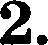 пластидядрацеллюлозной  клеточной стенкикрупных вакуолей Ответ:К  прокариотическим организмам относят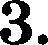 дрожжиплесневые  грибыРУклубеньковые бактерииОтвет:Мхи	—  более  высокоорганизовапные  растения  по  сравнению  с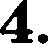 водорослями,таккакпо  епоеобу  питания   — фототрофыразмножаются спорамиимеют  ткани и органыявляются эукариотамиВозраст деревьев можно определить по годичным кольцам, ко- торые образуются  за счет деления клеток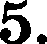 сердцевиныкамбиялубафлоэмыОтвет:Пресноводную   гидру   относят   к   типу   Кишечнополостные,   так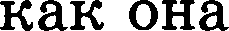 обитает  в  пресных водоемахпо  способу  питания  —  гетеротрофный организмреагирует  на изменения  в окружающей средесодержит  два  слоя  клеток:  эктодерму  и энтодермуОтвет:              KiIKOM	КЛІІСС	ОТНОСЯТ    ШИВОТНЫ Х,     ИМ£ІЮЩИ Х    С    Х Ю   КОШ	С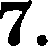 роговыми чешуйками и сердце с неполной перегородкой в же- лудочке?ЗемноводныеКостные рыбыПресмыкающиесяХрящевые рыбы Ответ:К особенностям скелета человека, которые возникли в ходе эво- люции  в связи  с  прямохождением, относятгрудную клеткуS-образную  форму позвоночникапятипалую  верхнюю конечвостьмозговой отдел черепа Ответ:К  железам  внутренней  секреции относятжелудочныеслюнныеполовыенадпочечники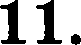 12.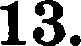 14.Какое вещество придает екелету человека   прочноеть?органичеекое	3)  минеральноебелки	4)  глюкооаОтвет:Какую функцию  не выполняет  внутренняя ереда?питательную	3)   терморегуляторнуюетроительную	4)  оащитнуюОтвет:Какая кровь  течет  у человека  в легочной артерии?веноонаяартериальнаяемешаннаяобогащенная киелородомОтвет:В пищеварительной еиетеме  белок  раещепляетея  доГЛЮКОПЫнуклеотидоваминокиелотуглекиелого raoa и воды Ответ:Какой цифрой на риеунке кожи обооначена потовая жен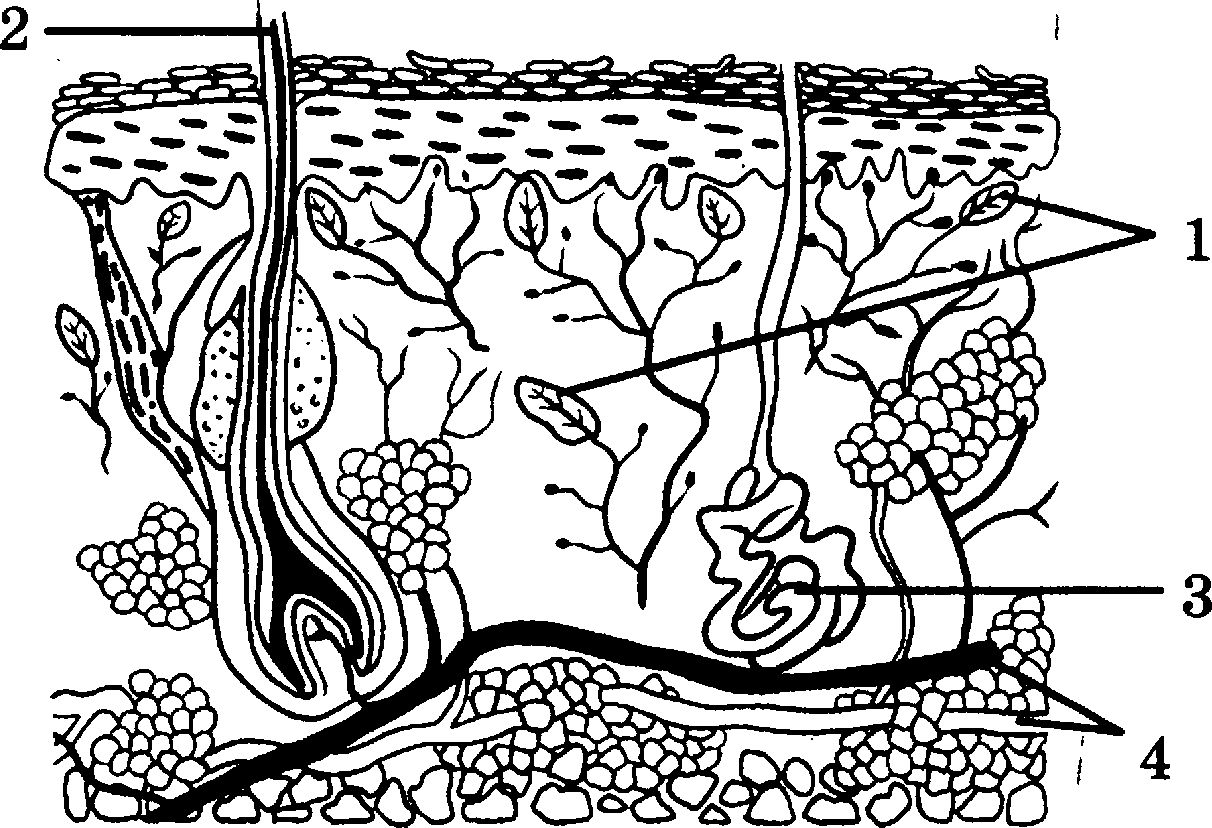 1) 12) 2Ответ: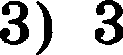 4)  4Какой цифрой на рисуяке обоаначена снлера?i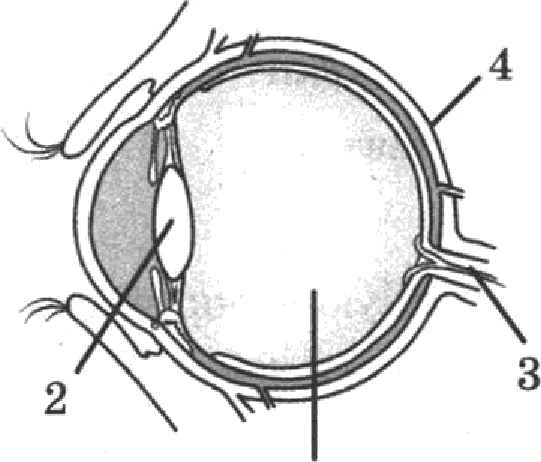 2)  2з)4)  4Ответ:1Опираясь  на  речевую  функцию,  И.П.  Павлов  разработал  учение о первой и второй ... системах. Какой термин из предложенных следует  поставить  на  место пропуска?рефлекторныхсигнальныхсенсорныханалиоаторных Ответ:Определите тип нарушения целостности скелета.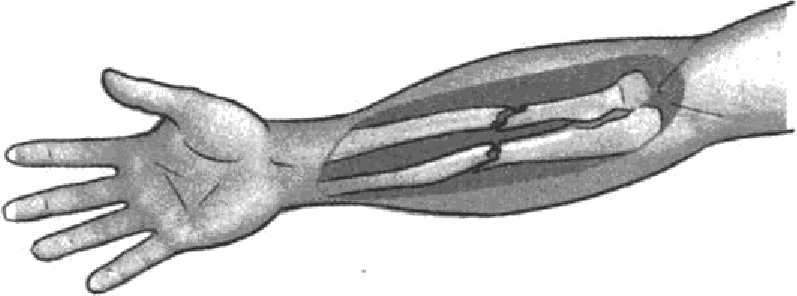 вывикаакрытый переломрастяжениеоткрытый переломОтвет:Листовой  опвд  отмирает  и  подвергается разложениюсапротрофамихищникамиавтотрофамифототрофамиФилогенетичесхиїt  ряд  лошади подтверждаетявление возврата к  предковым формамисторическое  развитие видаобратимость процесса эволк›цииявление изменений климата Ответ:Изучите график ‹Изменение соотношения городского  и  сельско- го васелеRия России t (по  оси  т  отложены  года,  а  по  оси  у продеRт населеRия). Какое из приведёRных ниже ооисаний наи- более точно характеризует  даннук› зависимость?100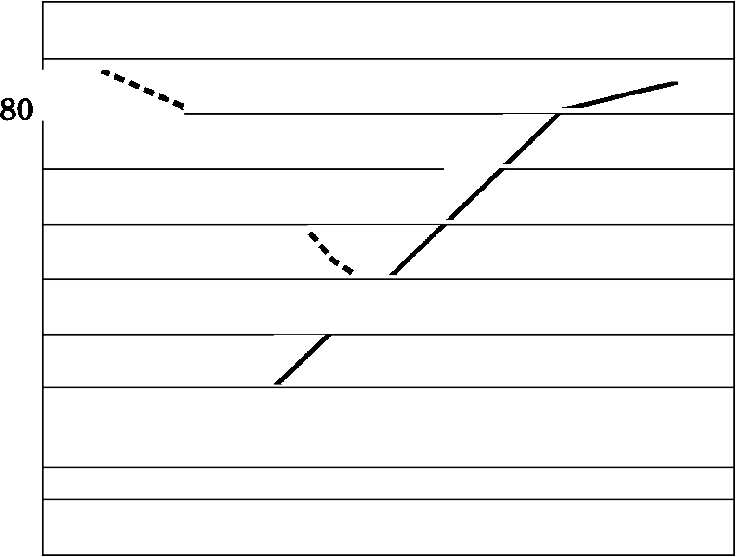 9070605040	,	”-201001897	1920	1940	1960	1980	1995- - - - сельское  васеление	городское  населениеКривые  изменений  городского  и  сельскоГО  Rаселения взаим-Ro  пероеRдикулярны.Показатели городского и сельского населения совпадак›т  в 1950 году.Показатели  кривой сельского  населеRия  растут  в промежуткес  1940 по 1970  год.Показатели  кривой  городскоРО  Rаселения   стабильRЬl   RБ ПЈЗО-межутке с 1897 оо 1920 год.Между объектами и процессами, указанными в столоцах приве- денной ниже таблицы,  имеется  определеиная связь.Какое понятие следует вписать на место пропуска в этой таблице?лизосомаядроклеточный центррибосома Ответ:Верны  ли следующие  суждения  об обмене веществ?А. В результате фотосинтеза из воды и углекислого газа при ис- пользовании энергии Солнца синтезируются органические вещества.Б. Ретеротрофные организмы используют только готовые opra- нические вещества.верно  только Аверно  только Бверны  оба сужденияоба суждения неверны Ответ: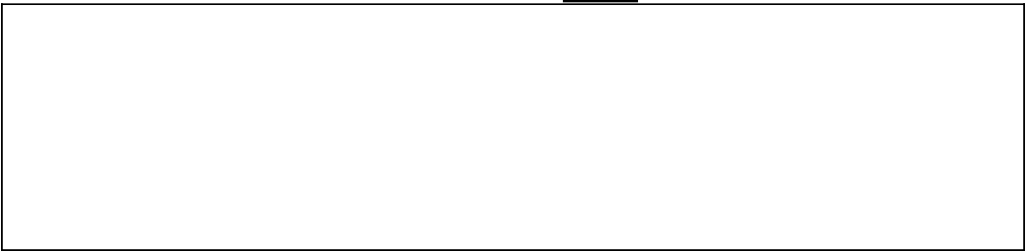 Выберите три верных ответа из шести и запишите в  таблицу цифры,  под  которыми  они указаны.К  признакам   животных   класса  Паукообразные относяттело подразделяется на  головогрудь  и брюшкоорганы  выделения   —  мальпигиевы сосудыкровеносная система замкнутаяорганы  дыхания  — жабрыоплодотворение внутреннеепищеварение ввеорганизменноеОтвет: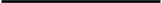 Известно, что обыквовеввая амеба — проетейшее, не имеющее плотной оболочки, способное образовывать ложноножки для ne- редвижения.Используя  эти сведения,  выберите из  приведенного  ниже спискатри  утверждения,   отноеящихея   к  опиеанию  данных признаков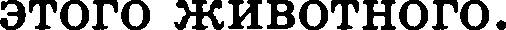 Запишите в таблицу цифры, еоответетвующие выбранным ответом.Одна из самых крупных амеб — длина  тела  доетигает  200— 500  мкм.Тело  представлено  одной клеткой.Тело покрыто  тонкой  олаетичной мембраной.Размножаются   амёбы  делением,   во  время  которого   они ста-новятся  неподвижными  и  перестают питатьея.Для  амеб характерна  разнообразная, подвижная форма тела.Непереваренные остатки пищи выбрасываютея наружу в лю- бом   месте  клетки.Ответ: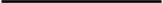 Остановите соответствие между  признаками  и  видами  червей, для которых эти признаки характерны: к каждой  позиции,  дан- ной в первом столбце, подберите соответствук›щую позицию из второго столбца.ПРИЗНАКИ	ВИДЫА)  замкнутая  кровеносная  система  1)  белая плавария Б) отсутствие аїlального отверстйя 2)  дождевой червь В)  два  нервных етволаР)  членистое телоД)  отсутствие  полоети телаНапишите в таблицу выбравные цифры оод соответствующими буквами.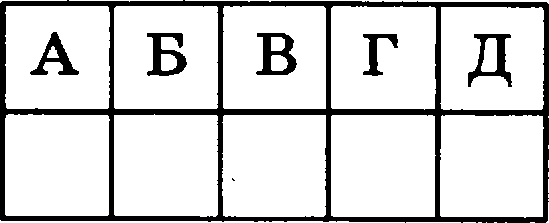 Ответ:Остановите последовательность процессов, происходящих при размножении и развитии цветковых растевий, начиная с мо- мента  формирования  пыльцы.проникновение  спермиев  в  аародышевый мешокобразование триплоидной клеткипрорастание  пыльцевой  трубкиформирование  семени из семязачаткаобразование  генеративной  и  вегетативной клетокОтвет: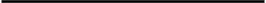 Ветавьте в текст ‹Строение клетки+ провущевные термины иа щюд- ложенного перечня, используя для этого іщфровые обозначения. За- пишите в текст іщфры выбраннъіх ответов, а затем получивінуюся последовательность цифр (по тексту)  запюііите  в таблицу.Все клетки снаружи покрыты цитоплазматической мембраной, состоящей из молекул белков и (А). Одномембранный органоид — эндоплазматическая сеть — в эукариотической клетке бывает двух видов:  гладкая  и         (Б).  Двумембранные  органоиды  —  хлоропласты и (В) — относят к полуавтономным органоидам. Немембранные органоиды клетки — (Р) — способны соединяться с иРНК и обра- зовывать  полисомы.Перечень  терминов:гранулярнаямитохондриимикротрубочкинуклеиновые кислотылизосомылилиды  Т)  рибосомы8) разветвленнаяОтвет: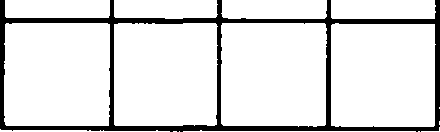 Рассмотрите фотографию листа ивы плакучей. Выберите xa- рактеристики, соответствующие его строению, по следующему плану: тип листа, жилкование листа, форма листа; тип листа  по соотношению длины, ширины, расположению наиболее ши- рокой части, форме края. При выполяении работы используйте линейку.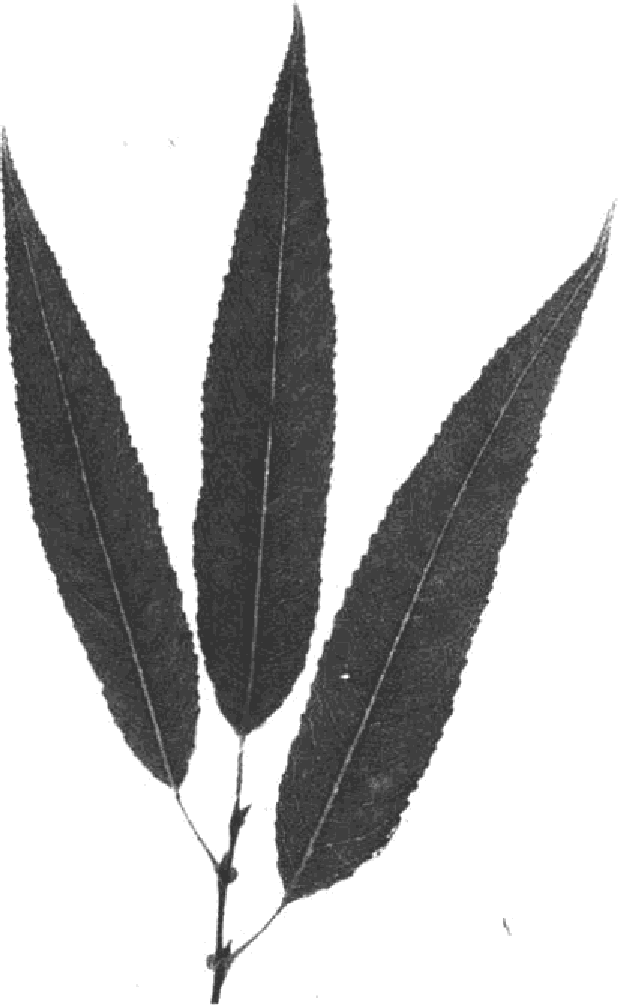 А.  Тнп листаеидячийчерешковыйБ. Жилновавие листасетчатоепараллельноепальчатоедуговидноев.  ‹оорма листа15Г. Тип листа по соотношевяю дливы, ширивы и расположевию наиболее широкой частиФорма  листовой пластинкиД.  Форма  края листа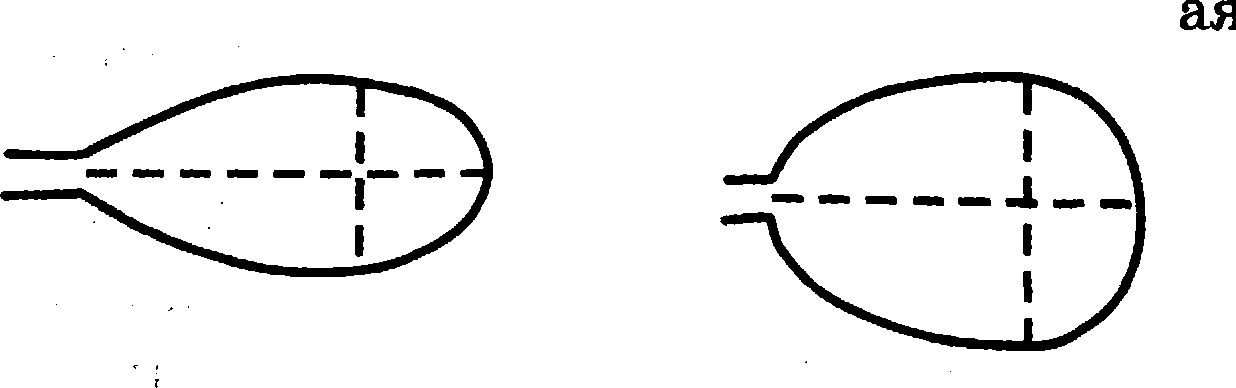 4) зубчато-выемчатый	5) е волниетьlм краем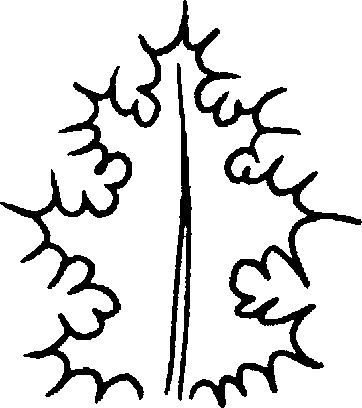 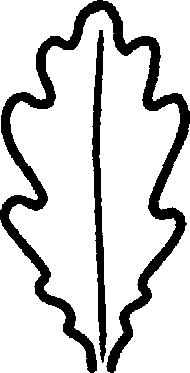 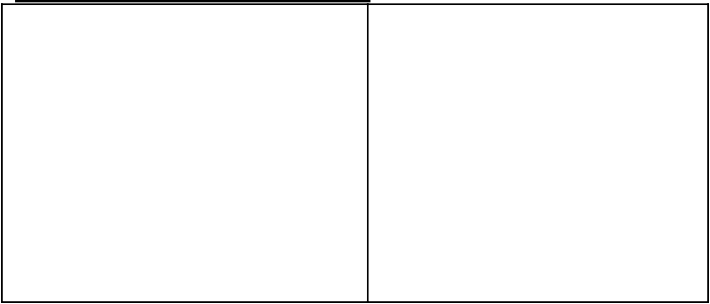 Запишите в таблиду выбранные цифры под соотве твующиыи буквани.Ответ:16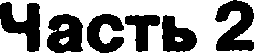 Прочнгайге гeкcг н выполннге заювнне 29.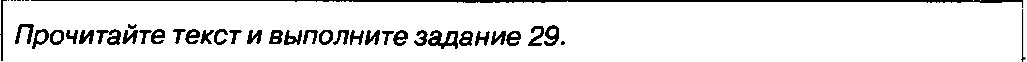 пяокаяиотыДоядерваіе одвоклеточваіе оргавизмм — прокариотм. В XVП веке голлавдский ватуралист А. вав Левевгук воервме заметил бактерии в михросхол.()ЙЪІЧНО   OJIO1tBJIИOTHЧeCKBЯ   KЛ£1TK£І   ЯОКЈЗЪІТВ   М	ИНОВОЙ   ОЇ)'ОЛОЧ-кой. Некоторые бактерии имеязт жгутики, обеспечивая передвижеяие клетки.  Форма  клеток  бантерий  раплична:  кокки  (тарообрапвые), 6a-ДНЛЈІЪІ   (ПАЛОЧКИ),    ВП(ЇЈЗИОВЪІ    (ИПОРВ   TЬIe   ОВЛОЧКИ),    СОИЈІНЛЛЪІ    (ПВКЈЗ  -яеввые). Некоторые кокки образуют цепояки, стрептококки, кан, на- пример, возбудители авшвы. В благоприятвых условиях  прокариоты растуг    ояевь    быстро.    Например,    китечяая    палочка    па   20  минутДBBHBПeT     СВОЮ    ЧИПЛeBBOCTЬ.	H8  ЛВТ'ООЈЗНЯТПЪІХ	СЛОВИЯХ   ОЙЈЗВП ЮТспоры, покрытые влотвой оболочкой. В таном соетоявии бантерии вы- восят высокую температуру и остаются жипвеепоеобвыми  мвогие  го- ды.  Навример,  споры  сибирской  язвы  сохравяются  в  почве  десятки лет. Расоростравевы бактерИи ha пемвом mape почти вепде. По cпoeo- бам питания бантерии подрапделяют на автотрофы и гетеротрофы, ав- тотрофы,  в  свокі  очередь,   подравделяют   ва  фототрофы  и  хемотрофы. It фототрофам отвосят дяавобахтерии, которые выделяют в атмосферу молекулярвый кишород. It хемотрофам отвоеят серобактерии, желе- зобантерия, водородІtые бантерия и другие, которые ори создавии op- ганішеекого вещества используют авергию окислевия рапных неорга- иичееких веществ.Используя  содержание  текста  ‹Прокариоты»,  ответьте  ва сле-дующие вопросы.Іtакие по форме  бантерии  являются  вопбудителями авгивы?Какой  газ  выделяют  циавобактерии  в  атмосферу,  и  он патемиспользуется  авробвыми  оргаяизмами?Іtаково пвачевие cnop в жизви бактерий?Ю. Пользуюсь таблиqей ‹Пищевая цеввость продуктов», а также используя аиаяия иа курса биологии, ответьте ва следуязщие воаросы.lTПищевая цеввость продуктовВ каком  продукте пищевая  ценность жиров  минимальна?Какая rpyппa органических веществ преобладает в  помидо- pax?Назовите  основяую  функцию углеводов.Рассмогрнге  габлнцы н выполннге зарання 31 н 32.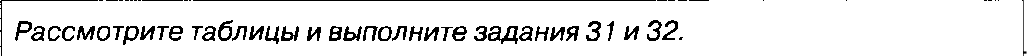 іЗвергетическвя  и  пищеввя  цеввость продуктовІЗяергетические затраты при различных видах физішеской  активностиСемену нужно поддерживать евой вес  на  определенном уровне. Для этого нужно, чтобы количество потребляемых ккал было равно израеходованным. Поэтому если на ужин он съел омлет е ветчиной, шоколадное мороженое и апельсиновый еок, то сколько ему нужно будет прогуливатьея со скоростью 8 км/ч, чтобы истратить потребленные ккал? В ответе укажите количе- ство употребленвых ккал, сколько времени потребуется на их сжигание, а также укажите количество жиров, потребленное за ужином.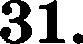 32. Студент 2 куреа Erop Петров собирается пойти в поход с палат- ками со евоими однокурениками. На перекус он взял с собой  изюм.  Почему  оя  решил  взять е собой  изюм,  а не арахие?BAPHAHT 2Часть 1С помощью энцефалограммы региетрируютея электричеекие no- тенциалы,  возникающие  при работеголовного моагаеердцаекелетных мышцгладкой муекулатурыОтвет:Іtлетка  может  возникнуть  только  из  предшеетвующей  клетки  —это  положение теорииклеточнойхромосомнойонтогенезафилогенезаОтвет:Для  грибов характерно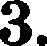 наличие мицелияразмножение ееменамифототрофное литавиеналичие  плаетид  в клеткахОтвет:Передвижение органичееких веществ по етеблю растения оеуще- етвляетея по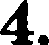 волокнам древесиныситовидным трубкамS)   крупным  клеткам сердцевины4)  образовательной тканиСеменами размножаетсямохплаунпапоротникеоена Ответ:Животное,  у  которого  клетка  выполняет  функции  организма, —ЭТОинфузория-туфелькапеченочный еоеальщикчеловеческая аскаридамедуза аурелияОтвет: 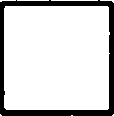 Млекопиташщих   можно  отличить  от  других  позвоночных  по на-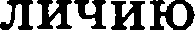 ВОЛОСЯНОРО   ПОКЈЗОВП   И     ІІІПЫХ  ЈЗПКОВИНсухой  кожи  е  роговыми чешуйками)     РОЛОЙ   КОШИ,    ПОКЈЗЫТОЙ  СЛИПЬЮ4)   наружному оплодотворениюОтвет:Органы, образующие мужскую и женскую половые системы,  на-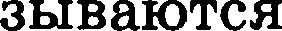 ИНДИВИД   &ЛЬНЬІМИвнутреннимирепродуктивнымиондокриннымиОтвет: 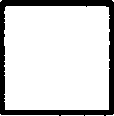 При  избыточном   выделеяии   гормонов  щитовидной   железы раз-виваетсябазедова болезньсахарный  диабетрахитцингаІtаких  веществ  не  хватает  в кости,  изображенвои  на рвсунке?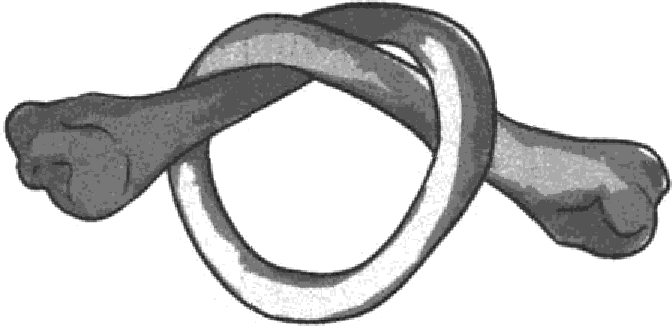 U органииескихвеоргавических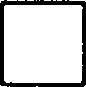 Ответ:водыглюкозыЯвление фагоцитоза открыл великий  русский ученый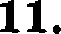 И.И.  Мечников	3)  И.М. СеченовИ.П. Павлов	4)  Л. ПастерОтвет: 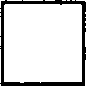 Из  левого  желудочна сердца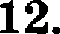 кровь поступает в малаій круг кровообращениявыходит  вепооная  кровьвыходит артериальная кровъкровь течет по венам Ответ: 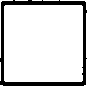 Желчь,  вырабатываемая печенью,  по  желчвым  протокам постјпает вжелудокдвенадцатиперстнуіо кишкутолстукі киткупищеводОтвет: 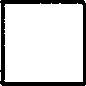 Структурной единицей почки являетсянейронпирамидкалоханканефрон Ответ: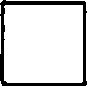 Какой  цифрой  на  рисупке  обоэначеllа   часть  оіггической  систе-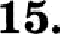 мы, ноторая способна к аккомодации?1)  1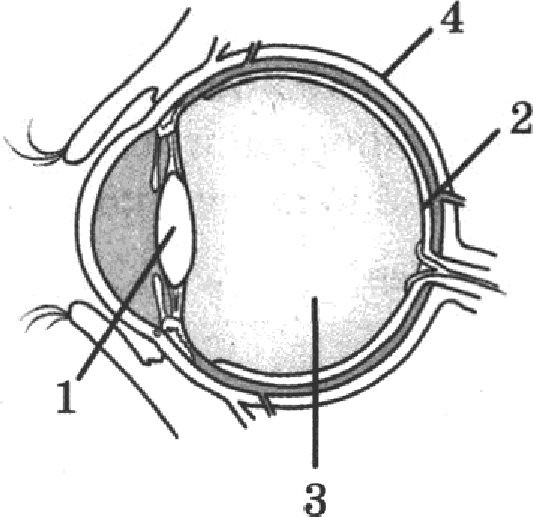 2)  23) з4)  4	 	Ответ:В зависимости от того, что запоминается человеком, можно выделить 4 вида памяти. память помогает запомнить и вос- произвести  лица  людей,  картины  природы,  запахи  и  т.д.   Ка- кой термин из предложенных следует поставить на место про- пуска?образнаяэмоциовальнаясловеснаядвигательнаяОтвет:Ожоги возникают при воздействии высокой  температуры  (пла-  мя, раскаленные предметы). При оназании первой медицинской помощи  при  ожогах нельзянакрывать  рану марлейдавать  обильное питьепрокалывать образовавшиеся пузыриохлаиtдать  тело пострадавшегоОтвет:К  абиотическим   экологическим  факторам относятхищвичествопаразитизмтаяпие льданахлебпичествоСокращение    чиеленноети    вида  венерин   баюмачок	—  пример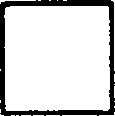 развития  по путиароморфооаобщей дегенерацииидиоадаптациибиологичеекого  perpeeeaОтвет:Изучите график  ‹Прогноз  общей  чиеленноети  населения  Земли до 2150 г. •› (по оеи z отложены года, а  по  оеи  у  —  количество людей  (млрд  чел.).  Какое  иа  приведённых  ниже  опиеаний  наи- более  точно  характериоует   данную зависимость?млрд чел.2520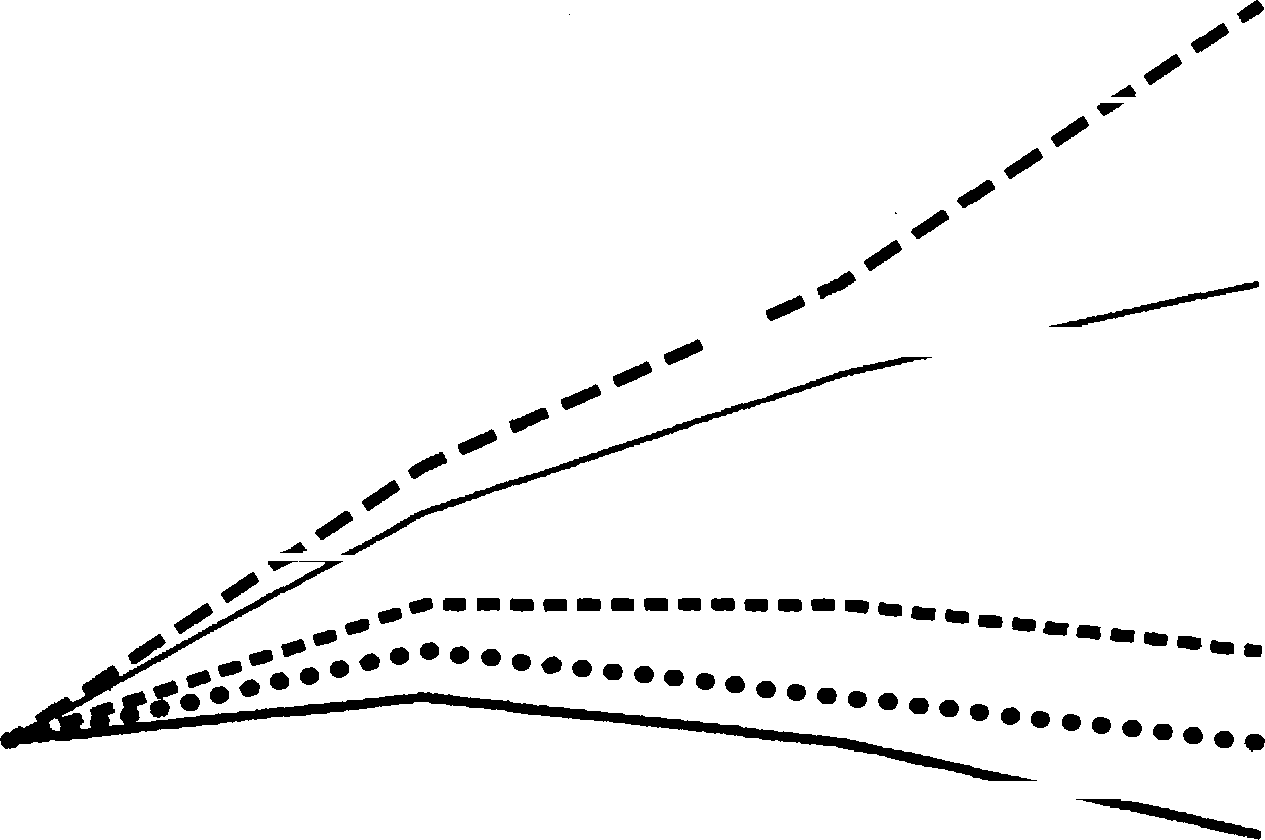 15100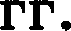 2000	2050	2100	2150- - -2,5 ребенка	2, 17 ребенка	----2,06  ребенка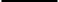 •••• 2,00 ребенка	1, 7 peбellкa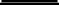 При приросте рождаемости, равном 2,5 ребенка, численность населения  Земли  к  2150 году  будет больше 20 млрд.В 2000 году общая численность населения іЗемли была равна  15 млрд.Кривая прироста рождаемости 1, 7 ребенка стабильна на всем протяжении  развития человечества.Все варианты прироста рождаемоети приводят к снижению численности населения.Z1.	Между  объектами  и  процессами,   указанными  в столбцах  приве- денной ниже таблицы,  имеется  определенная связь.Какое  понятие  следует  вписать  на место  пропуска  в отой  таб-лице?лизосомакомплекс Рольджи$НРклеточный центрОтвет:Верны  ли  следующие  суждения  о  покрытосеменных  растениях? А.   Отдел  Покрытосеменнме растения  делят  на  два клаееа: Одно-дольные   и  Двудольные.Б. Для растений класса Однодольные характерно еетчатое жил- кование листьев.верно  только Аверно  только Бверны  оба сужденияоба еуждения неверны Ответ:Выберите три верных ответа из шести и запишите в таблицу цифры,  под  которыми  они указаны.К  признакам  животных  типа Кольчатые  черви относяторганы  дыхания  — легкиеполость  тела заполнеяа жидкостьюзамкнутая  кровеносвая системагермафродитыспинная  нервная цепочкаорганы выделения — зеленые железы Ответ:Известно, что болотвая черепаха  — животное преимущеетвенно е водным образом жизни, питающееея разнообразной пищей и откладывающее яйца на берегах водоемов.Используя эти сведения, выберите из приведенного ниже списка три  утверждения,   относящихся   к   описанию   данных признаков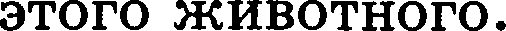 Запишите  в  таблицу  цифры,  соответствующие  выбранным отве-там.Основу питания  черепахи  составляют  насекомые:  в  степи чаще прямокрылые, в лесу же в рациоя добавляются много- ножки   и   ракообразные.	Возможно   питание   растительной пищей.Большую  часть  животные  греются  на   солнце,   периодиче- ски уходя в воду,  иногда  выползают  на  берег,  а  ночью  спят на  дне водоема.Самка откладывает от 3 до 13 яиц в ямку с широким горлом, которую  роет передними конечностями.Распространена  повсеместно  в России.При  температуре  выше 30  °С  из яиц развиваются  только самки.Половозрелости  достигают  в  возрасте  5—8 лет.Ответ: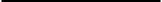 Остановите соответствие между признаками и видами моллю-  сков, для которых эти  признаки характерны: к  каждой пози- ции, данной в первом столбце, подберите соответетвующую по- зицию  из  второго етолбца.ШРИЗНАХИ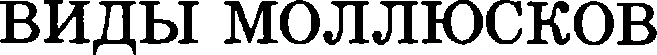 А)   отсутствие  головыБ)  орган  дыхания  — легкоеВ) внутреннее оплодотворение Г)  развитие  личинки  на телерыбыД)  наличие сифоновпрудовик большойбеззубка  обыкновеннаяНапишите в таблицу выбранные цифры под соответствующими буквами.Ответ: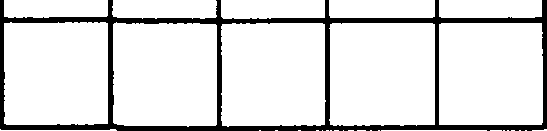 Остановите последовательность процессов в биосиптеое  белка.синтео иРНК на ДНКдоставка анивокислоты  к рибосомеобраоовавие пеотидной связи между амипокислотамиорисоедивевие амивокислоты к тРНКсоединение иРНК с двумя субъединицами рибосомы Ответ: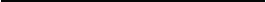 Вставьте в текст •Методы биологических исследований t пpoпy- щеняые термины из предложенного перечня,  используя  для это- го цифровые обозначения. Напишите в текст цифры выбранных ответов, а затем оолучившуюся последовательность цифр (по тексту)  запишите  в таблицу.Все методы изучения живой природы объединяют в две группы: орактические и (А). При изучении клетки  используют  для  на- блюдения (Б). Наиболее важными методами  цитологии,  физиче— скими и (В), являк›тся  хроматография,  электрофорез  и  метод  ме- чевых атомов. Для разделения клеточяых органоидов по  массе  и размеру  используют  метод     (Р).Перечевь териинов:биохимическиемикроскопмоделированиецентрифугирование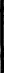 Ответ:радиациоїlныетелескопштативтеоретическиеРассмотрите фотографию листа ма- ливы объікновенной. Въіберите xa- рактеристикв, соответптвующие его строению, оо следующему плаяу: тио  листа,  жнлнование  листа, форма лпста; тип листа по соотпо- тениы дливы, ширивы, располо- жение наиболее широной пасти, форме веркутки листа. При вы- полвении работы используйте ли- аейху.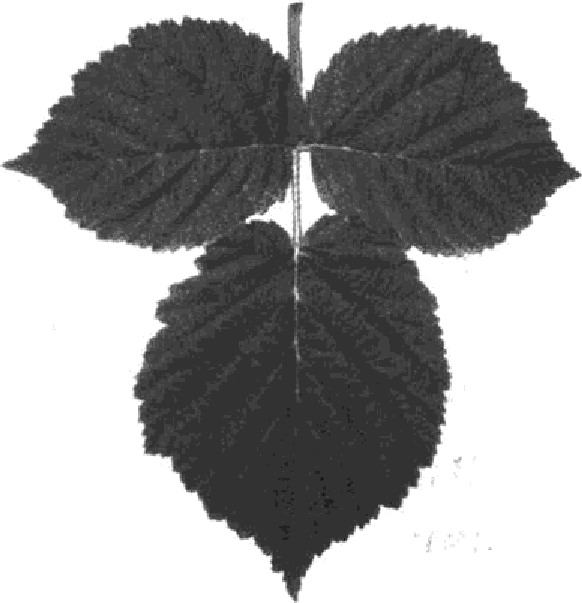 А.  Тнп листачеретковыйсидячийБ.   Жилковавие  листасетчатоепараллельяоепальчатоедуговидноеВ.  Форма листаГ. Тип листа по соотвоюевию дливы, ширивы и расположевию нболее  тирокой яастиФОДМВ лИСТОВОЙNЛВСТИВЕИД.  Форма  верхуміки листа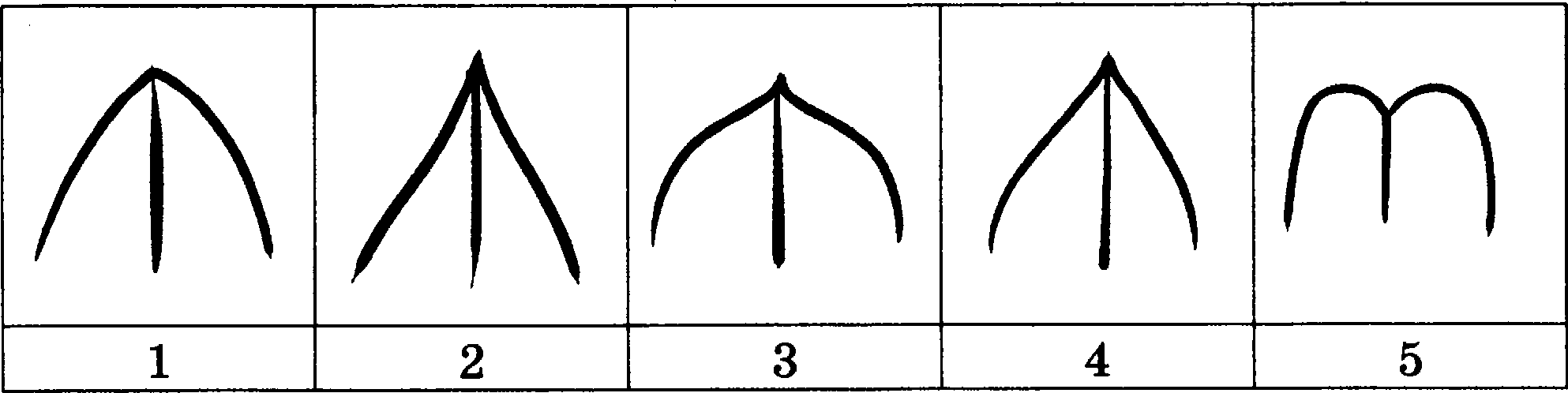 тупаяостраязаостренваяоттянутаявыемчатаяНапишите в таблиqу выбранные цифры под соответствующими буквами.Ответ:Часть 2Прочнгайге гeкcг н выполннге заранее 29.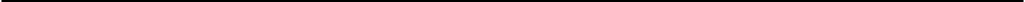 РРИБЫЦарство Грибы входит в надцарство эукариот. Наука о грибах называется микологией.  Среди  грибов  есть  одноклеточные  opra- низмы,  например  дрожжи.  Но  большинство  грибов  —   многокле- точные организмы. Все ови имеют мицелий, образованный еово- купноетью нитей —  гиф.  Общая  длина  гиф,  например,  еыроежки много сотен метров, они оронизывают толщу  еубетрата,  на  котором гриб  растет.  Все   грибы,   образующие   мицелий,   можно   размвожить его кусочками. Чтобы  посетить  в  новом  месте  шамоиньоны,  доста- точно перенести на него кусочек перегноя е грибницей.  Грибы  o6- разуют споры, которые, в отличие от cпop бактерий, елужат для размножения  грибов.  Одвоклеточные  грибы  и   дрожжи   размвожа- ютея  почкованием.Грибы по епоеобу питания — гетеротрофы. Рифы многих грибов могут оплетать корви деревьев, образуя при этом микоризу — взаи- мовыгодное сожительетво корвей деревьев и мицелия гриба. Поэтому мвогие   грибы   связаны   с   соответетвуютqими   раетениями:  подберезо-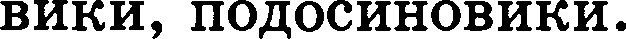 Ррибы имеют большое значение в жизни человека. Шляпочные грибы человек использует в пищу: шампиньоны, вешенки, белые грибы и другие. Без грибов было бы невозможно приготовление дрожжевого  хлеба,  кваса,  вина.  Низшие грибы могут быть иеточви-ками  ценных  лекарств. Антибиотик пенициллин впервые  открыл А. Флеминг на зеленой племени — пеницилле. Сегодня дрожжевые и плесневые  грибы находят  широкое применение  в  биотехнологии.Используя содержание текста «Fрибы +, ответьте на следующие вопросы.Какую  функцию  выполняют  споры  у грибов?Какой  способ  бесполого  размножения  характерен  для дрож-жей?При образовании микоризы какие вещества гриб поетавляет дереву, а какие — получает?Пользуясь таблицей «Содержание витаминов в  различных  ры- бах» , а также используя знания из курса биологии, ответьте на следующие вопросы.Содержание  витаминов  в  разли•таіх раібахКонцентрация  какого витамина преобладает  в печени трески?У какого вида  рыб отсутствует  витамин  By?К  чему  приводит   недостаток   витамива  С  в  рационе питаниячеловека?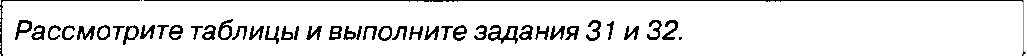 Рассмогрнге габлнцы н выполннге зарання 31 н 32.Эвергетическая и пищевая цеввость продукции кафе бъістрого питанияОконvвние  mвsл.Суточвые вормы питавня и эвергетическая потребность у детей и подростков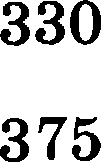 Іtапорийвость  при  •іетпірёяразовом пнтавин(ОТО IЦeЙ ЕВЛОДИЙВОСТИВС	ЕИ24-летвяя жительниqа Моск’вм во время своего  отпуска ре- шила посетить Алтай. После продолжительвоїі акскурсии по местным достопримеяательяостям  ова  решила  поужинать  в кафе быстрого питания. Девушка пакапала следующие блюда и напитки:  салат  ‹Цезарь» ,  картофель   по-деревевски   и стакав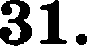 ЧflЮ  С  СВХВЈЗОМ   (ОДВВ  ППЙВПЯ   ЛОШКВ).   ЇЇСООЛЬП    Я  ДBBBЬIe   ТВ ЛИД,определите рекоиевдуемую калорийвость ужива для девутки, если ояа питается четыре раза  в  девь;  реальвую  апергетиче- скую qеввость заказаввого ужива, количество углеводов в блк›дах и напитках, а также отвотевие поступявтих с пищей углеводов к его сутоявой ворме. В ответе укажите: рекомев- дуемую калорийвость ужива, авергетячеекую деввость пака- павных блюд, количество поступивтих с пищей углеводов и отношение  отого количества  к  их суточвой яорме.Семев   —  спортсмев.   У  яего   каждый   девь  тренировки. Почему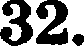 ов старается не есть жирвую пищу перед тревяровками?32ВАРИАНТ 3Чвсть 1Впервые использовал микроскоп для исследования биологиче- скик  объектов  и  ввел  в вауну  термив +клеткаt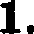 Матиас Шлейдев	S)  Теодор ШваннРоберт Рук	4)  Автови вав ЛевенгукОтвет:Освовным  свойством  плазматической  мембранм является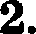 сократимостьвепронидаемостьабсолютная вообудимостьизбирательная провидаемостьОтвет:Неклеточной формой жизни является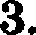 бактерияциста амебысиве-зеленая  водорослъвирусОтвет:На рисунке изображен  фрагмеят  микросковиче- ского строепия корня. Какой дифрой яа нем обо- зваиена  зояа всаеъіваяия?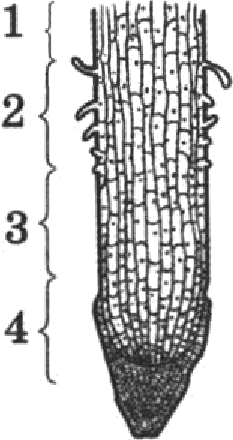 i2)  24)  4Ответ:Изображеввыіl  ва  рисувке хвощ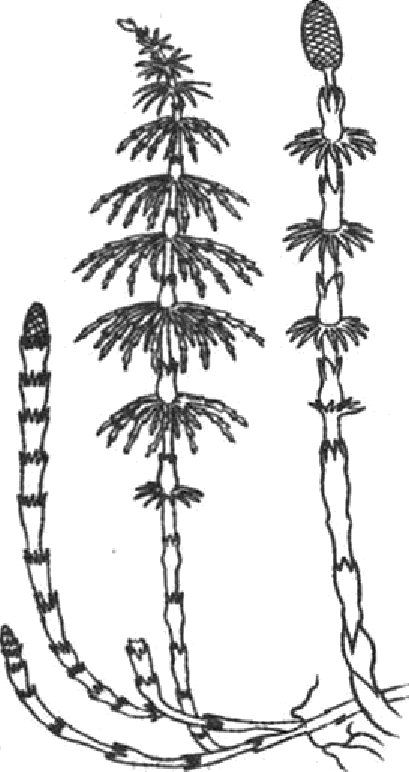 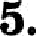 является   хоротим медоаоеомиспользуется   для  получеввя автв-бношхоаявляется  сорвяНОМобразует семеяа  —  недровые орехнПлоспие черви являются более прогрессивяъімн животвъіми по сраввевик›  с китепвоволоствъіми, так квцвнеют уплотqеввуіо Qopмy телаимеют третий слой нлетондъітат  всеії  ооверхвоетью телаявляются хивјвиками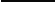 Ответ:Ѕемвоводные дъітат при помощикожи и легхих	3) жабрлегочвых  метков	4)  трахей  и жабрОтвет:Сивантроо  является  оредетавителемлюдей современного тивадревних лк›дейдреввейших лк›дейобезьявооодобвнх  предков человека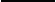 Ответ:nps, no xozopouy  opoxopuv aepauaie  nuoyuneni  oz peoeozopa uucnouuuzeusaoi4y opraxy, aaaaiaaezcuрефлексом	3)  торможеяиемреіЈзлекторвой дуюй	4)   раздражимостьюНа рисуяке иоображен яереп человека. Какой цифрой обозпаяена затылочная кость?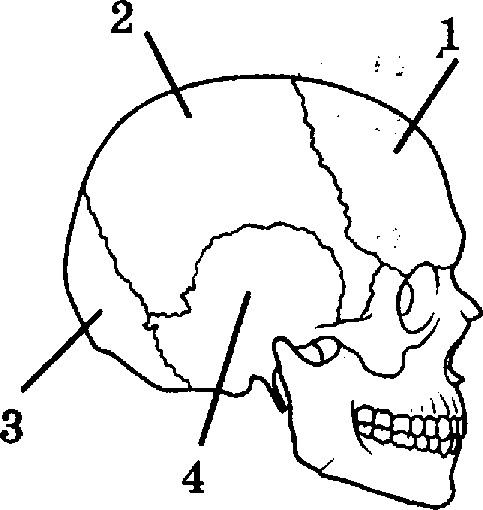 i)  12) 2з) 34)  4Ответ: 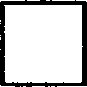 Одвой ио причив малокровия может бъітьумевьшевие чвсла тромбоцитовумевьтевие  чвсла  лейноцитовсвижевие  уроввя гемоглобинаувеличевие числа эритроцитов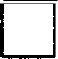 Артерии  — ато сосуды,  по которым’движется  только  артеривльвая кровьнровь  движется  от сердцадвижется  только  вевозяая кровькровь  движется  к сердцуОтвет: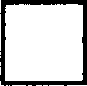 На рисуяке изображеяа пищеварительная система человека. Ка- ной qяфрОй обозвачева самаІІ крупная железа, обеспечивающая выработну желяи?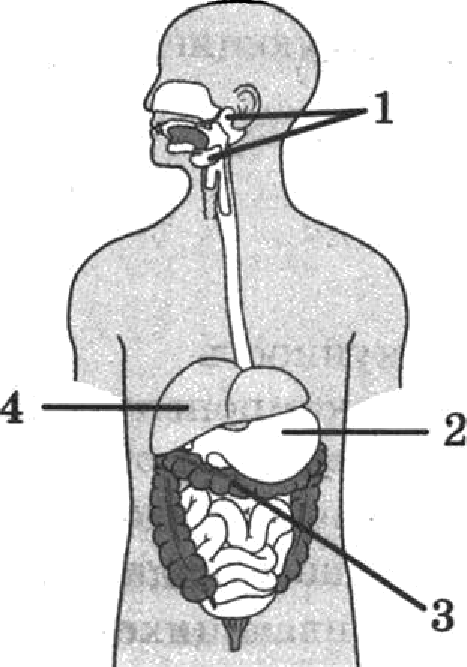 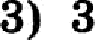 1)  1	2) 2	4) 4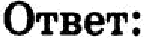 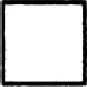 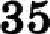 OBOK ЯВОСТЬ ПЈЗОТ£ІКВЗОІДПХ В ШПВЫХ ОЈЗГВНИПМВХ  ХИМИЧ£ІСКПХ реакций, обеспечивающих рост, развитие, жизведеятельиость и размвожеяие,  вааываетсяпластияеский обмеиобмев веществОтвет:Зрачок  находится  в цеитре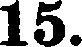 сетчатки глааабелочяой оболочки Ответ:энергетический обмевминеральяый обмеврадужвой оболочкихрусталика16.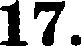 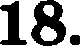 19.Под  выстей  яерввой  деятельностью   И.П.  Павлов понималдеятельность, обеспечивающуЫ нормальные сложные отво- шевия  целого  организма  с  вветяим миромприспособленность органиамов к условиях вветвей средысовокупяость  беаусловных рефлексовсовокупиость инстивктовОтвет:При растяжевии  и вывихах  для окааания первой помощи вужяоприложить  к  повреждевному  месту  холод  и туго аабинтоватьсуставяаложить жгутсделать искусствеяяое дыханиеположить яа  повреждеяяое  место согревающий комврессОтвет:Пкологическими фанторами являютсяантропогеяные факторывсе  фанторы,  воадействующие  ва оргавиамбиотические фанторыабиотические фанторыОтвет:Пкосистема  —  ото совокупностьШИВЫХ   ОЈЗРВНИПМОВ   И   KOMПOH£IПTOB   Н£ІШИВОЙ    ЯЈЗИЈЗОДЫ,  СВЯПВН-вых  вревращевием  энергии и обмевом веществживых  оргаяиамов  раавых видовЙ$   ШИВЫХ  О}ЗРВНИПМОВ  ОДНОРО  ВИД£(    ШИВ   IQИX  BП  ОДПОЙ Т£ІЈЗЈЗПТО-рии и свободно скрещивающихся друг с другом4)  комповеятов  неживой природыОтвет:36Z0.Ипучите  график  (номограмму)   для   определение   поверхности   те- ла в  квадратных  метрах.  По  оси  z  отложева  масса  тела  челове- ка, а по оси  у  его  рост.  Тояка  пересечевия  ліший  от  этих  значе- ний окажется на кривой, характеризук›щей поверхность тела в квадратных  метрах.200190180170\  1601500  140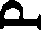 130 '1201101001,8   1,9	2,0	2,1	2,2	2,3	2,42,4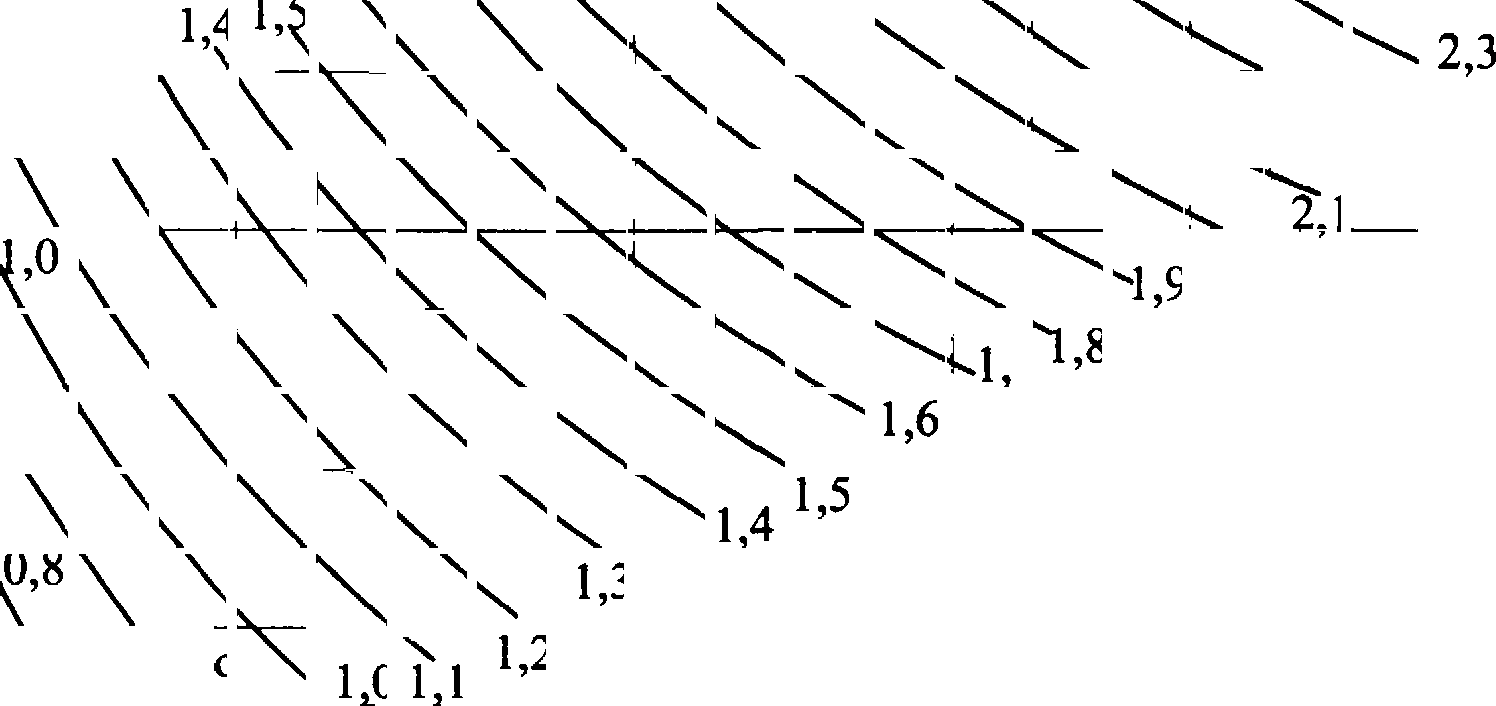 2,220	30	40	50	60	70	80	90	100	110Macca тела (кг)Какова  будет  поверхность  тела  человека  ростом  180  ем  и весом100 кг?1)  1,9 м'	2) 2,3  м'	3)  2, 1 м'	4)  2,2 м'Ответ:В приведевной ииже таблице  между  содержавием  первого  и  вто- poro столбцов  имеется  определенная свяпь.Какое понятие  следует  вписать на место пропуска в атой  таблице?питание	3)  иммунитетфотосинтеп	4)  рапмвожеяиеОтвет:Верны  ли  следукіщие   суждения   о  строеиии  спиниого  мозга  че-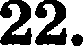 ловека?А.  Cepoe  вещество  располагается   вокруг  спиввомозгового кана-ЛП  И   СОСТОИТ   ИП  ДВИРПТ£ІЛЬНЬІ Х  И   ВСТ&ВОЧНЬІ Х  Н£ІЙЈЗОНОВ.Б.  Белое  вещество  не содержит  тел нейровов  и  состоит  из пуч-ков  нерввых волокон.верно  только Аверно  только БОтвет:верны  оба сужденияоба  суждения яевервыКакие из перечисленных признаков характернъі для костных рыб? Выберите три верных ответа ио шести и запишите в таб- лицу  цифры,   оод  которыми   ови укаоаны.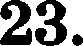 одив круг кровообращениясухая  ороговевтая кожатрехкамерное  сердценаличие  боковой линииорганы  дыхания  — жабрыналичие  пятиоалых ковечностейОтвет:Известно, что обыквовеввый (реявой) бобр — полуводвое мле- копитающее из отряда грызунов, питающееся растительяой ои- щей.Используя  оти сведения,  выберите из приведенного  виже спискаТЈІИ       ТВ£ІЈІЖД£ІВИЯ,    ОТНОСЯІQИХСЯ    It    ООИСВНИЮ    ДВЯВЫХ  ОЈІИЗНRНОВотого организма.Запишите  в  таблицу  цифры,  соответствующие  выбранным  отве-там.Длина тела бобра  100—130 см,  а масса до 30 кг.Бобры  могут  жить  поодиночке,   семьями  и коловиями.Бобр валит деревья, подгрызая их стволы острыми и круп- ными реоцами.На дне оапруды бобр запасает корм на оиму  — молодые ветки.Строит  хатки  и плотины  из  веток,  стволов  и  земли  на мел-ких  речках  и ручьях.К  вачалу   XX  века  бобры  были  почти  истреблевы,   яо сейчасих  численность восстанавливается.Ответ:Остановите  соответствие между особевностью строевия и фувк-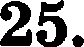 ЦИОНИЈЗОВ&НИЯ   И   ЦПЈЗСТВОМ   ЖИВЫХ   ОЈЗРВНИПМОВ,   ДЛЯ    КОТОЈЗОРО ПTBособеняость   характеряа.   К   каждому   элемеТlту   первого стОлбцаподберите  соответствук›щий элемент  из второго столбца.ОСОБЕННОСТЬ СТРОЕНИЯ И ФУНКЦИОНИРОВАНИЯА)  состоит  из  белка  и  вуклеиновой киелотмБ)   имеют цитоплазмуВ)  имеют  клеточное етроениеР) в экосиетемах часто  являются  редудевтами Д)  не  имеют  клеточяого строеяияЕ)  проявляют  признаки  живого  только в яужойклетке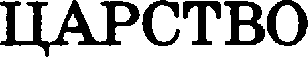 B> PУБактерииЗапишите   в  таблиду   выбранные   цифры   под еоответетвующимибуквами.Ответ:Определите последовательность этапов в дикле развития челове- ческой аскариды, начиная е яйца. Запишите цифры, которыми обозначены этапы жизвеняого цикла, в правильвой последова- тельвоети  в таблицу.выход личинок  из яйцапопадание  яиц  в оргавиам человека с пищейпродвижение  личивок  по  дыхательвмм  оутям  к глоткевнедрение  личивок  в стенку  кишечника  и  попадавие  в кровьпопадание   оплодотворенных   яиц  иа  кишечяика   человека вразвитие  половозрелой  аекариды  в товком кишечвикеОтвет: 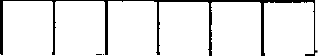 Ветавьте в текст +Клаее Наеекомые› пропущеннме термины из предложенного перечвя, используя для этого цифровые обоана- чения. Запишите в текст цифры выбраввых ответов, а затем no- лучившуюся последовательность цифр (по текету) впитите в таблиду.ItЛACC НАСЕКОМЫХТело насекомых состоит ип головы, 	(А)  и  брютка.  На голове        (Б) усиков. Органы прения — одна пapa  сложных  (фасетояных) глав. Имеется  (В) ног и обьгчно  (Р) крылъев. Оргавъі дыхввия  — трахеи, органы выделевия — мальпигиевы еоеуды, открывающиеся в кишечвик. Раздельнополые животные, еамки отклвдывают оплодо- творенвые яйца. Развитие насекомых бывает с полвым и неполным превращением.Перечень терминов:туловищадве пары*РУКИлегочные мешкиОтвет:ветодна пapaжабрытри парыРассмотрите изображение сиоого голубя. Выберите характери- стики, соответствующие внешнему строеяию голубя, по сле- дующему плану:  форма  клюва,  длина  клюва,  форма  хвоста,  длина  нижних   конечностей  (цевки),  форма  крыльев.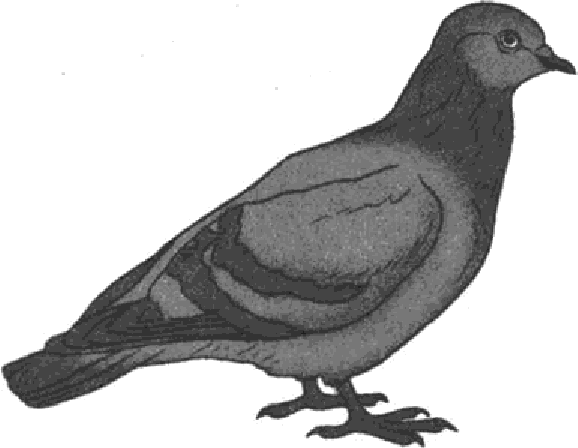 А. Форма клюва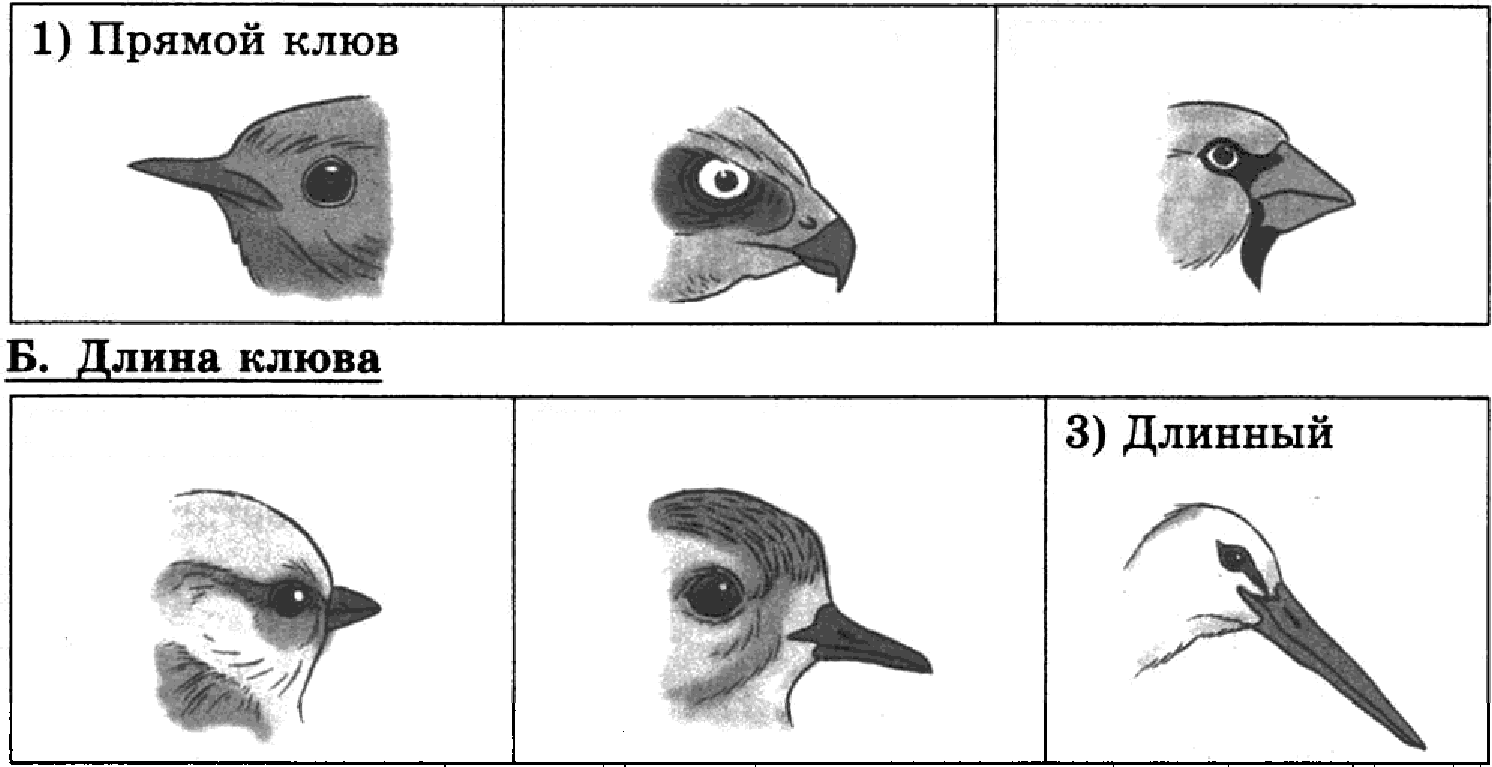 КороткийВ.   Форма хвоствКрючноватый	3) Іtояыіесний2) Средней дливы40F.  Длива вижвих ковеявостей  (цевки)Д.  Форма крыльевЗапишите   в  таблиду  въібрвяные  цифры  под соответствующимибуztвами.Ответ:Часть 2Прочнгайге  гeкcг н выполннге заранее 29.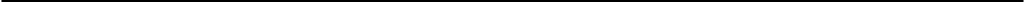 ЖИВОТНЬШ — FEPOИ ВЕЛИКОЇІ ОТЕЧЕСТВЕННОІІ ВОІІНЫВеликая Отечественвая войва — сложнейший период в истории нашей стравы. Именно в это время наиболее ярко проявилиеь такие качества, как отвага, дружба, взаимопомощь, мужество. Они были врисущи яе только людям, во и их друзьям — животным.Не    многие   знают   об   этих   четвероногих    героях,   епаеших  сотнитысяч человеческих жизяей. Возможно, некоторые ветераны Великой  41Отечеетвенной войвы остались живы только благодаря их отличной работе и беепрекоеловвому исполнению своего долга — помогать че- ловеку  в  любой ситуации,  даже если  она будет  стоить  им жизни.В яашей армии собаки несли самую разяую службу. Были ездовые собаки, подвозившие боеприпасы  и  увозившие  в  тыл  раненных  солдат. Па годы войяы собаками было вывезеііо с линии огня около 7ОО тысяч раненых  и  доставлево  к  фронту  около 3500  тонн боеприпасов.Служили собаки-евязисты, доставлявшие важные поручения и доllееения через самое пекло боевыk действий. За годы войны  ими  было выполвено  более  120 тысяч  подобных заданий.На освобождеввых территориях одвой из самых востребованных была профессия собаки-сапера. Благодаря им было обнаружено и обезврежено около 4 миллионов мин и фугасов, спасены десятки  ты- сяч  человеческих  жизвей.Собаки-санитары отыскивали в лесах и болотах наших раненных бойцов и ориводилИ К ІІим медоомощь. К тому же они носили на себе вебольШие  рюкзаяки  со  всем  необходимым  для  оказания  первой  ме-ДИЦИНСКОЙ  ПОМОІQИ.В   самые   трудные   для   навіей   Родивы   дни,   когда  фашистскиеT&HI'tИ   }ЭВ&ЛИСЬ   I't	OCI'tB£I     &  II    ОТИВОТ&НІ'tОВЫХ  О}Э    ДИЙ     Н£І  ХВ&Т&ЛВО,	(МОЙвстуоали собаки — иетребители тавков. Этих собак готовили к одно- му-едивствеввому заданию в их жизни — подрыву вражеского танка. Для этого их тренировали не бояться бросаться оод движущився тан-  ки. Перед заданием ва вих надевали специальный равец со взрыв- яаткой.  Таким  способом  за  время  войны  было  уничтожено   около 300  вражеских  тавков.Собаки   диверсиОвltОй   службы   занимВЛИСЬ   ПОДЈЭЫВОМ   MOCTOB   Идвижущихся   на  фровт   нацистских   поездов   с   бронетехникой   и бое-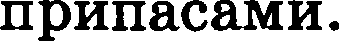 Единственной собакой, награжденной медалью ‹За боевые за- слуги+ , была овчарка Джульбарс.  Благодаря  его  отличному  чутью бвло обезврежено 7468 мив и более 150 снарядов на территории Че- хословакии, Австрии, Румынии и Венгрии,  освобожденвых  от  фаши- стов советскими войсками. Джульбарс также участвовал в размини- ЈЗОВ&вии  дворцов  над  Дyllaeм,  сОборов  Вены  и  замков Праги.В мае 1945 года Джульбаре получил рвлевие и ве мог самостоя- тельно пройти в составе тколы военных собак на Параде Победы. Об этом  доложили  командующему  Парадом Ковстантиву  Рокоссовскому, а  ов  поставил   об   эqтом   в  известность  Иоеифа  Сталина.  ВерховныйНа кад &Х КивОхрОlІИКи Парада Победы запечатлен  идущий строевым maroм командир S7-ro отдельного батальона разминирова- вия, квволог, майор Александр Мазовер. На руках он IIec  своего  бое- вого  товарища  — Джульбарса.Используя содержание текста +Животнме — герои Великой Оте- чеетвеняой войяы» и  еобетвеввме  пвавия,  ответьте  ва  следую- щие  вопросы.Сколько наших раненяых бойцов было епаеено еобаками- санитарами?В   каких    освобождеявмх	странах   обепвредил   тысячи  мия Джульбаре?Сколько	мин	и	фугаеов	было	обнаружено	еобаками-саперами?Польпуяеь таблидей «Макеимальная продолжительность жипви рапных видов попвоночных +, ответьте на вопросы и выполните падавие.Мансимальвая продолжительвость жизвиКакое  из  представлепвых  в  таблице  млекопитаюіqих  имеетнаибольшую  продолжительность жипни?Какая птица дольте всего проживет в зоопарке?Зависит   ли  продолжительноеть   жипни   млекопитающего жи-вотного от его размеров?  Огвет пояените.Рассмогрнге габлнцъі н выполннге зарання 31 н 32.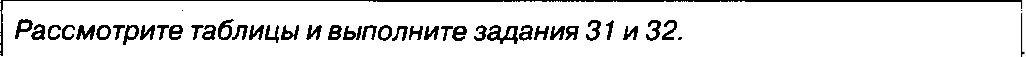 іЗвергетиеесная и  пищевая  цеввость вродунтовПвергетичеекие  затраты  при  равлиявых видахфвзичесной  антиввостнАлександр, известный футболист, находится ва тревировочвых сборах, где активно утром и вечером тревируется перед чемпио- натом  мира  2018 года.Используя даввые таблиq,  предложите  Александру  оптимальное во калорийяоети менк›, поаволяіощее ему компенсировать анер- гетические аатраты после двух футбольвых таймов во 45 минут. При   выборе  учтите,   что  Алекеавдр   обязательно   аакажет ліоби-МЫЙ   ВО£ІЛЬПИПОВЬІЙ СОК.В ответе укажите  пвергетичеекие  затраты,  рекомендуемые  бліо- да,   калорийвость  обеда  и  количество  белков  в нем.Почему  ліоди,  употребляюgие  мяого  углеводов,  прибавляіот  ввесе? Скажите не менее двух причин.ОбъектIlpoцeccХранение  и  передача  наследственной, информации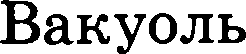 Хранение   продуктов   жизнедеятельности растительной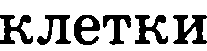 1) перисто-лопастная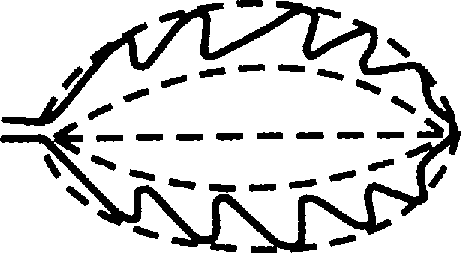 2)  перисто-раздельная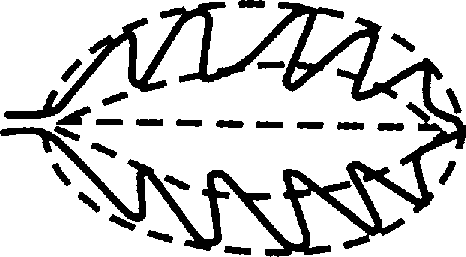 3)  перисто-рассечённая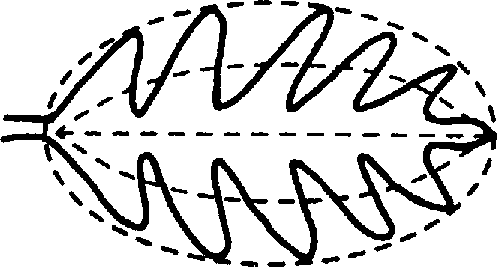 4) цельная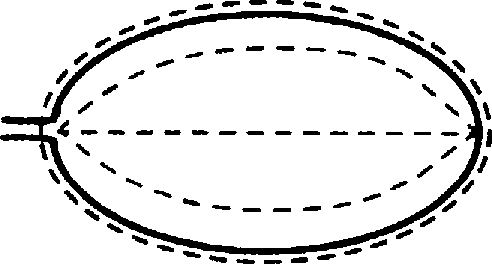 1) ланцетная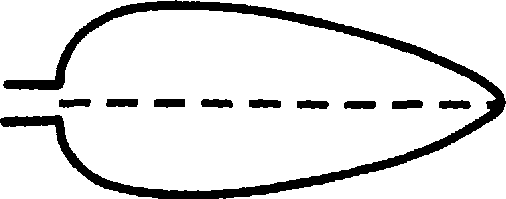 2) яйцевидная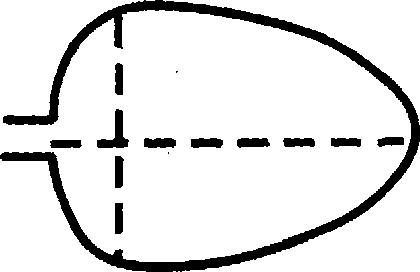 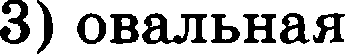 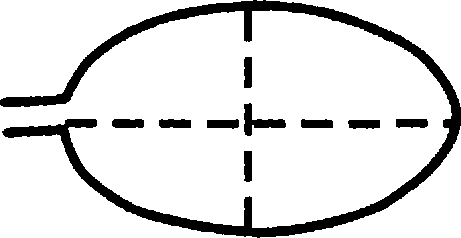 4) округлая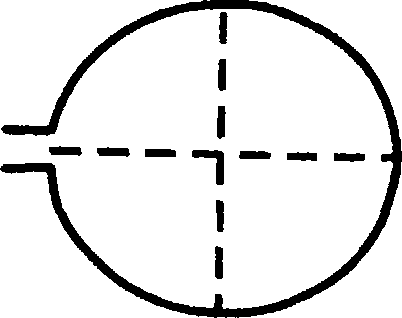 5) обратноланцетная6) обратнояйцевидн1)цельнокрайний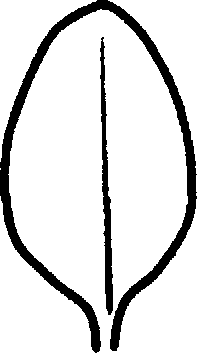 2)пильчатый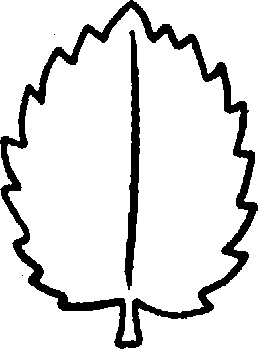 3)выемчатый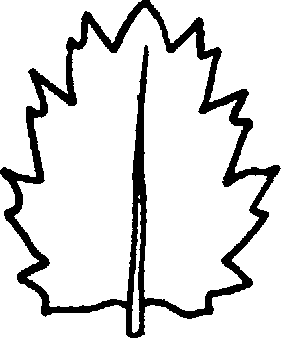 іДО	ТБелки(г)ЛКиры (г)Углеводы (г)Еалорийвость (ккал)Листья еалата1,50,2214Курияое филе18,218,40, 7200,7Помидоры0,60,24,219,9Сыр2626,52,50,35Ананаеконсервированный0,4011,848Майонез3,1672,662Т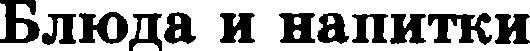 Пверге- тииесквя цеввостьБелки (г)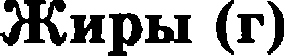 Углеводы (г)Бутерброд  с мясом425393341Бутерброд с ветчиной3801918з5Бутерброд  с курицеи3551з1s42Омлет  с ветчиной3502114з5Салат овощной603о10Салат  с курицей25014121sЖареный картофель22531229Мороженое шоколадное32561150Вафельный рожок135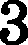 422Лимонад1Т00042Апельсиновъій сок2252035Чай  без caxapa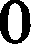 Чай с сахаром (две чайные  ложки)680014В	ы фиаичесхойахтиваостиПвергетическиезатратыПвергетическиезатратыПрогулка  5 км/ч,  езда  на  велосипеде  10 км/ч, во-лейбол, стрельба из лука4,5ккал/минПрогулка 5,5 км/ч, езда на велосипеде 13 км/ч, настольный теннис, большой теняис (парный)5,5 ккал/мин5,5 ккал/минРитмическая  гимнастика,  прогулка  6,5  км/ч,  вер-ховая  еада  (быстрая рыеь)6,5ккал/минРоликовые кояьки 15 км/ч, прогулка  8 км/ч; езда на велосипеде 17,5  км/ч,  бадмиятон  (соревнова- ния), большой тенние (одиночный разряд), легкий епуек  с  горы  на лыжах7,5 ккал/мин7,5 ккал/минБег трусцой, езда на велосипеде 19 км/ч, энергич- ный  спуск  с  горы  на  лыжах,  баскетбол,  хоккей ешайбой,  футбол,  водное поло9,5ккал/минОбъентПроцессВяутриклеточное пищеварениеЭндоплазматическая сетьТранспорт  веществ в клетке1)  перисто-лопастная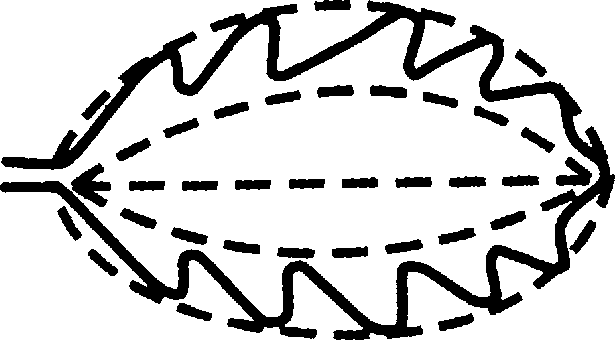 2)  перисто-раздельная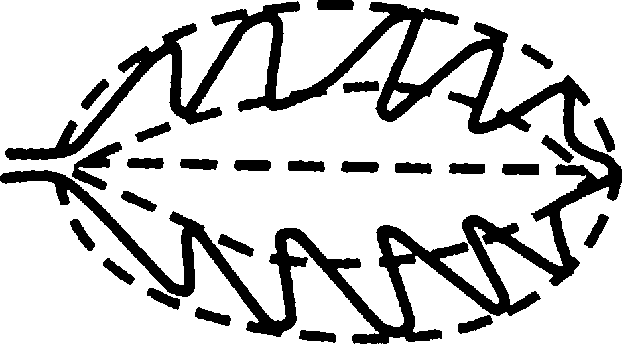 3)  перисто-рассечёяная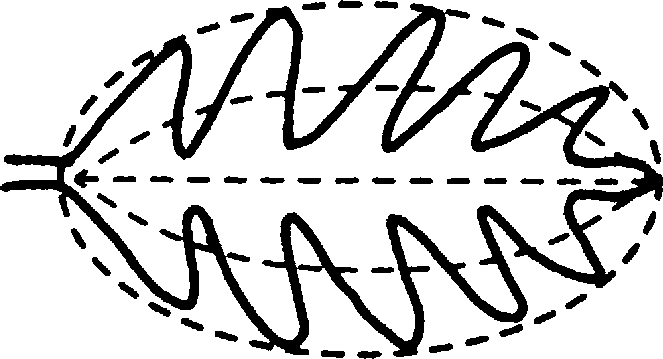 4) дельная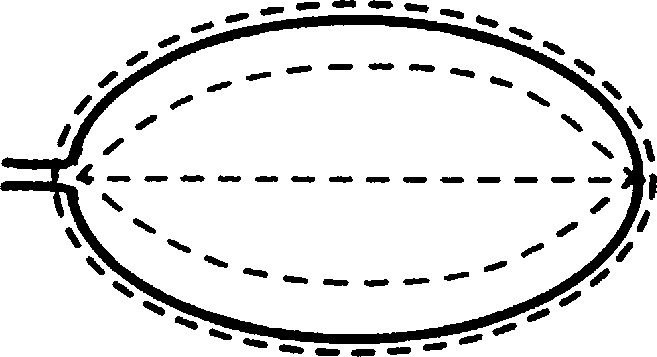 1) яйцевидная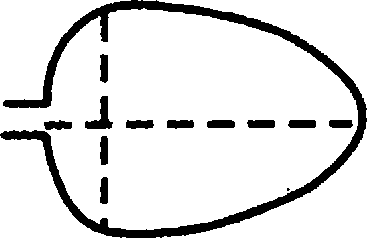 2) широкояйqевидная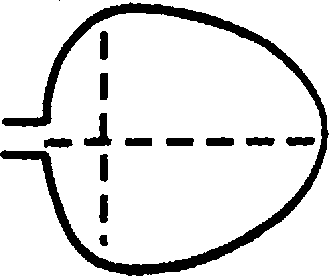 3) продолговатая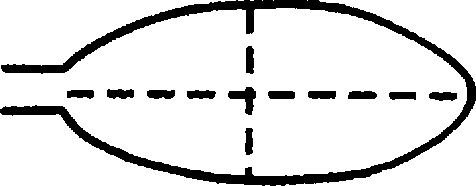 4) округлая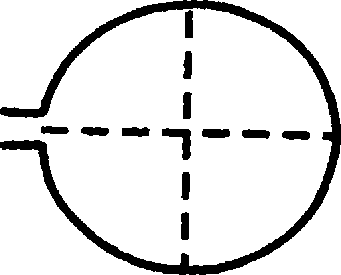 5)  обратволанцетвая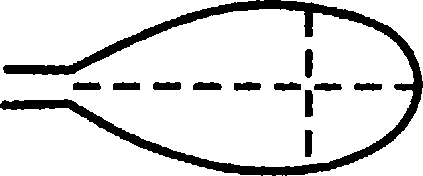 6) обратвояйцевидная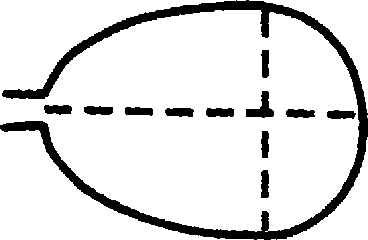 ПродуктАЕСBiОкунь0,00,41,40,1Сельдь0,00,80,80,0Скумбрия0,01,61,20,1Камбала0,01,21,00,1Треска(печень)4,48,83,70,1Блюда  и вапитниПвергети- яесная цеввостьБелни(г)Жиры(г)Углеводы(г)Двойной МакМаффин (булочка, майонез, ca- лат, помидор, сыр, свинина)42539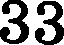 41Фреш МакМаффин (булочка, майонез, ea- лат, помидор, сыр, ветчина)з8о1918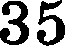 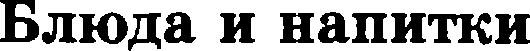 Пвергети- ческая цеввостъ (ккап)Белкн(г)Жиры(г)Углеводы(г)Чикен Фреш Мак-Маффин (булочка, майонез, еалат, поми- дор,  сыр,  курица)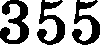 131542Омлет е ветчиной3502114з5Салат овощной60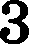 010Салат «L(езарь» (ку- рица, еалат, майонез, гренки)250141215Картофель по-деревен-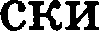 $51638Мгенькалпорциякартофеля фри22531229Мороженое е шоколад- ным наполнителем32561150Вафельный  рожок1353422Кока-кола1Т00042Апельсиновый сок2252035Чай  без caxapa000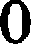 Чай с сахаром (две чайные  ложки)680014Возраст, летБелки (г/кг)Жиры (г/кг)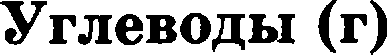 Пвергетяческая потребвостъ (ккал)Т—102,31,T255011-152017290016 и старше1,91,04Т53100Первый завтракВторой  завтракОбедУжив14%18%50%18%Объект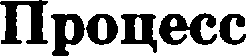 ЭритроцитДыханиеЛейкоцит1) Прямой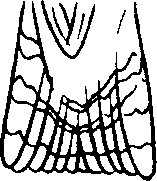 2) Вильчатый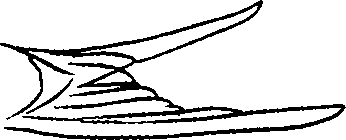 3)  Ромбический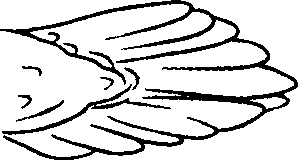 1) Цевка короткая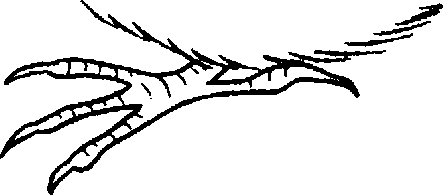 2) Цевка средней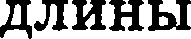 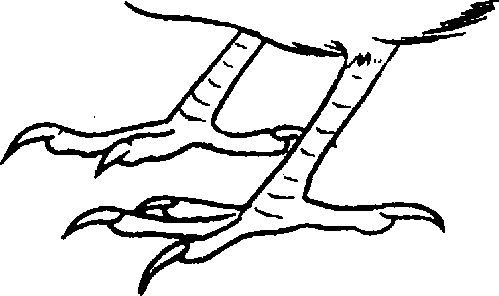 3) Цевка длинная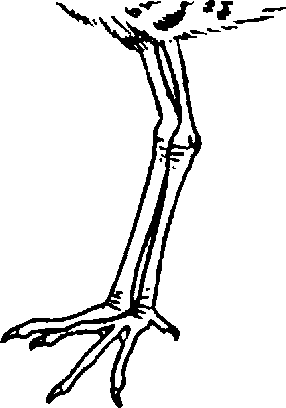 1) Серповидвая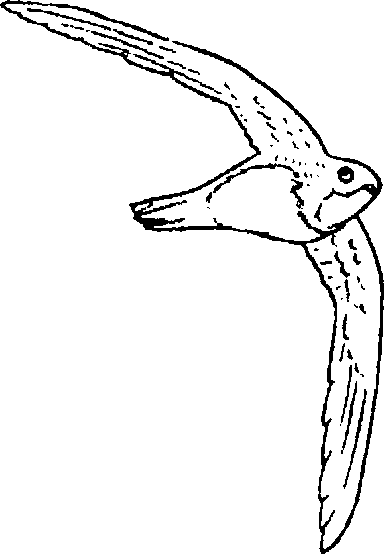 2) Округлая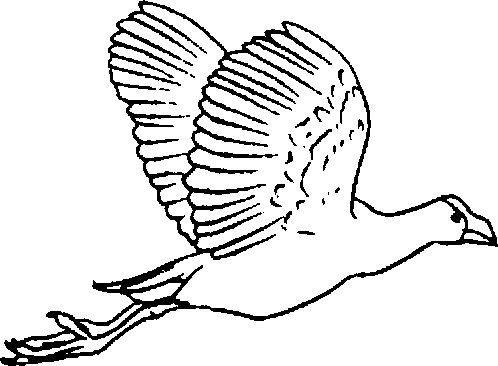 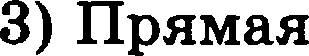 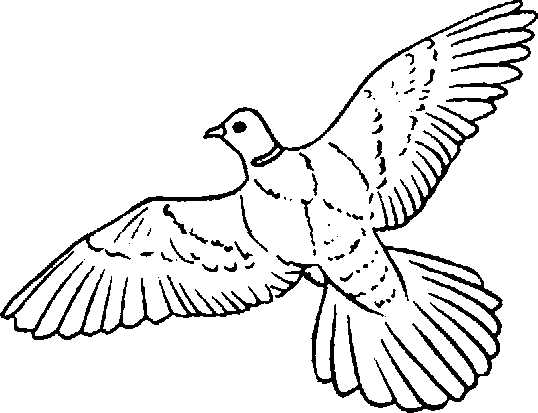 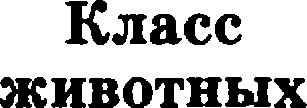 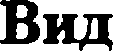 продолжительвость жизви (годы)МлекопитающиеАфриканский  слон86Белка16Домовая мыть4Собака34Человек122Шимоанзе75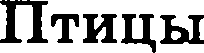 Ролубь23Колибри4Ласточка9Лебедь70ПресмыкающиесяРалапагосская черепаха177Нильский крокодил68Прмткая  ящерица8—10РыбыРуппи3Караеь15Осетр160Сом60Блюдаи вапитниПвергетиwеснаяцеввость (кнал)Белни(г)Жиръі(г)Углеводы(г)Бутерброд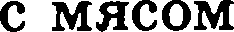 425393341Бутерброд с ветчиной3801918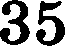 Бутерброд с курицей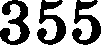 131542Омлет  с ветчияой3502114з5Салат с курицей250141215Жареттыйкартофель22531229Разированвая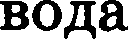 1700042Алельсивовый  сок2252О35Чай  без caxapa00ООЧай с сахаром (две чайные ложки)680014Виды  физической  активностиПвергетияескиезатрвтыПрогулка 5 км/ч, езда ва велосипеде 10 км/ч, во- лейбол,  стрельба  из лука4,5  ккал/мивПрогулка 5,5 км/ч, езда ва велосипеде 13 км/ч, настольный  теннис, большой теннис (парный)5,5 ккал/мивРитмическая гимвастика, прогулка 6,5 км/ч, вер- ховая  езда (быстрая рысь)6,5  ккал/мивРоликовые коньки 15 км/ч, прогулка 8  км/ч,  езда на велосипеде 17,5 км/ч, бадмивтон (соревнова- ния),  большой  тевнис (одиночный  разряд), легкийспуск  с горы на лыжах7,5  ккал/минБег трусqой, езда ва велосипеде 19 км/ч, авергич- ный спуск с горы на лыжах, баскетбол, хоккей с шайбой, футбол, водное поло9,5 ккал/мия